Лыжные гонки – руководитель Червяков В.З.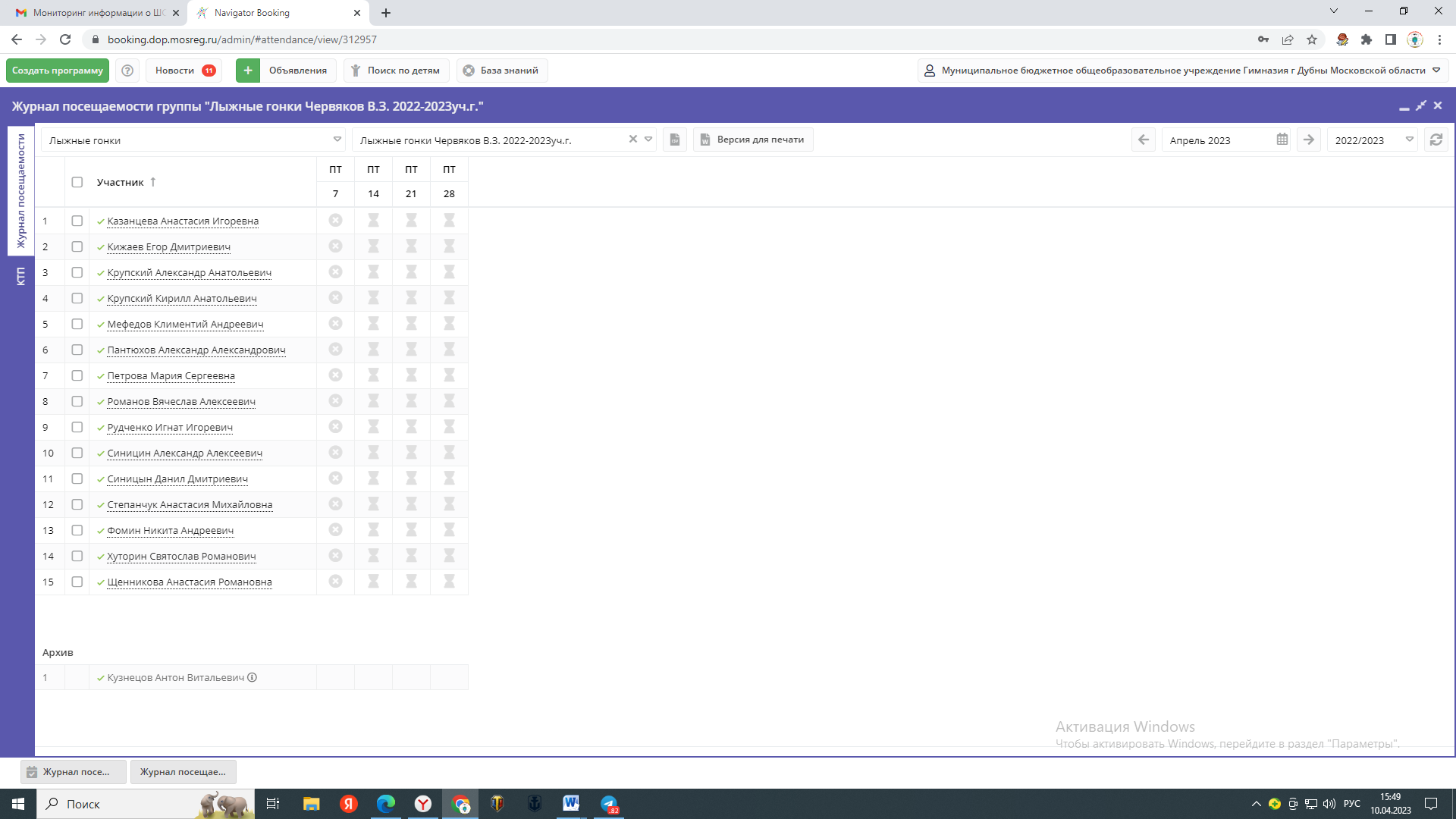 Легкая атлетика – руководитель Устинова Г.Г.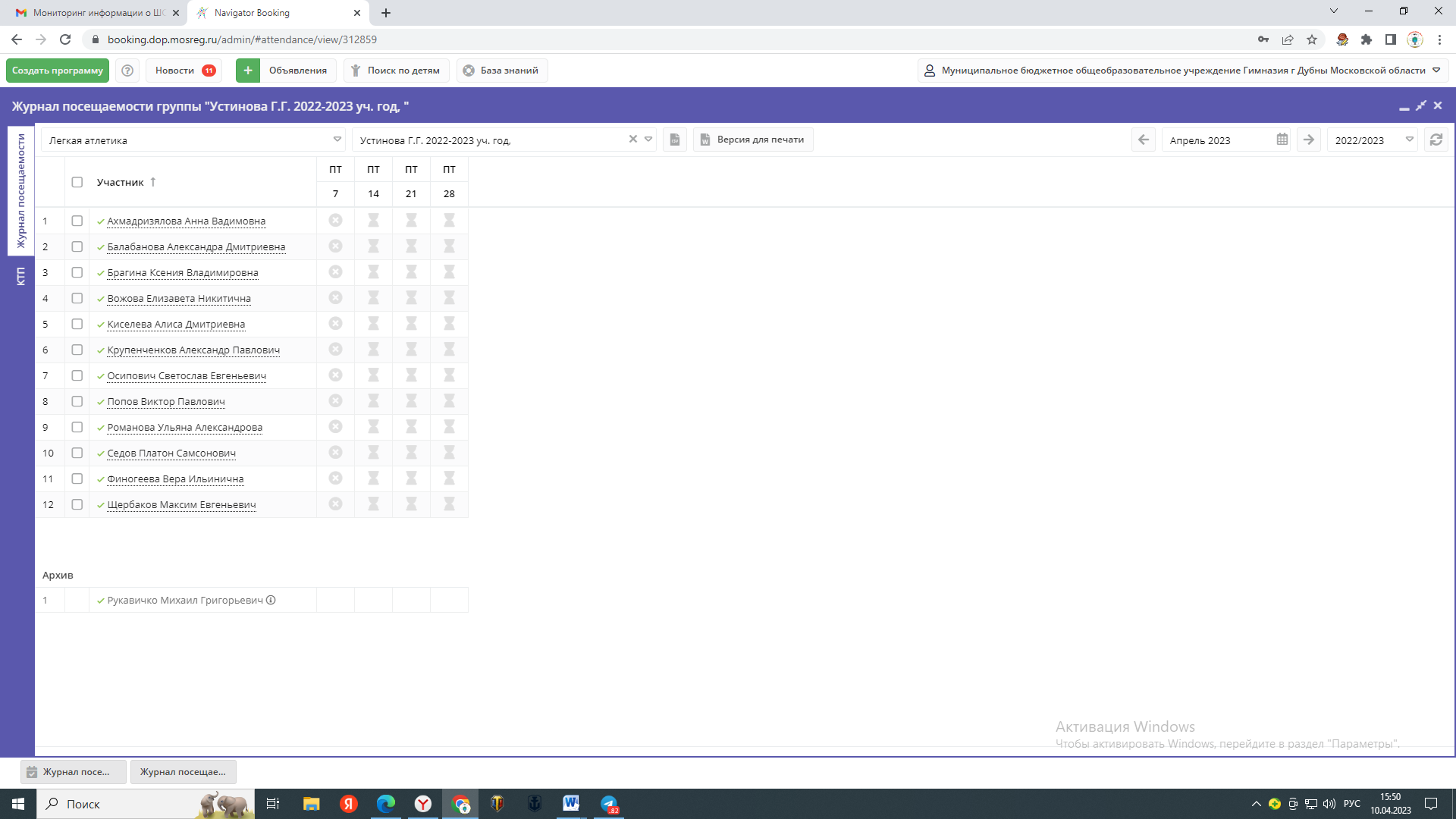 Шахматы – руководитель Устинова Г.Г.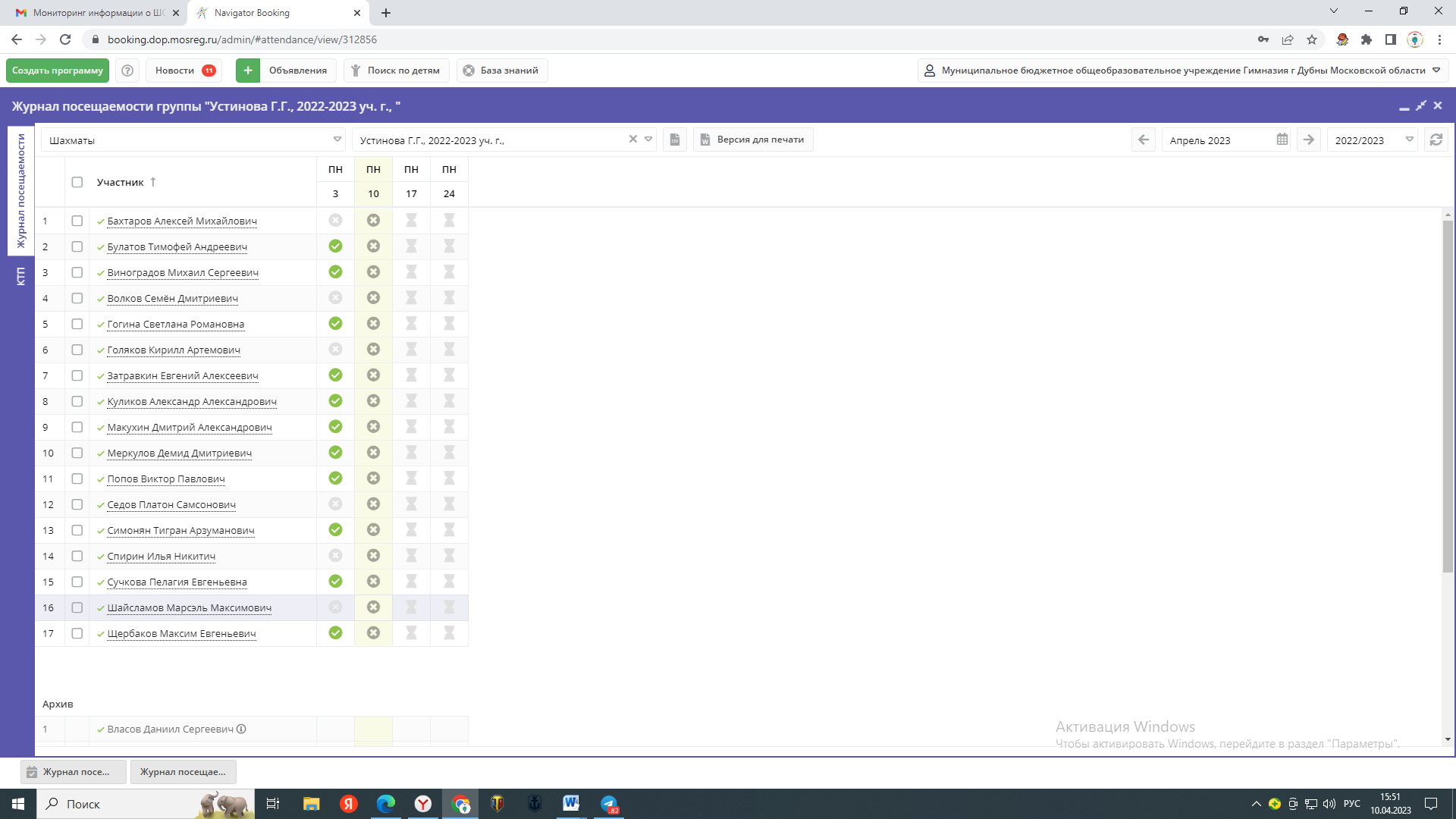 Мини-футбол – Червяков В.З.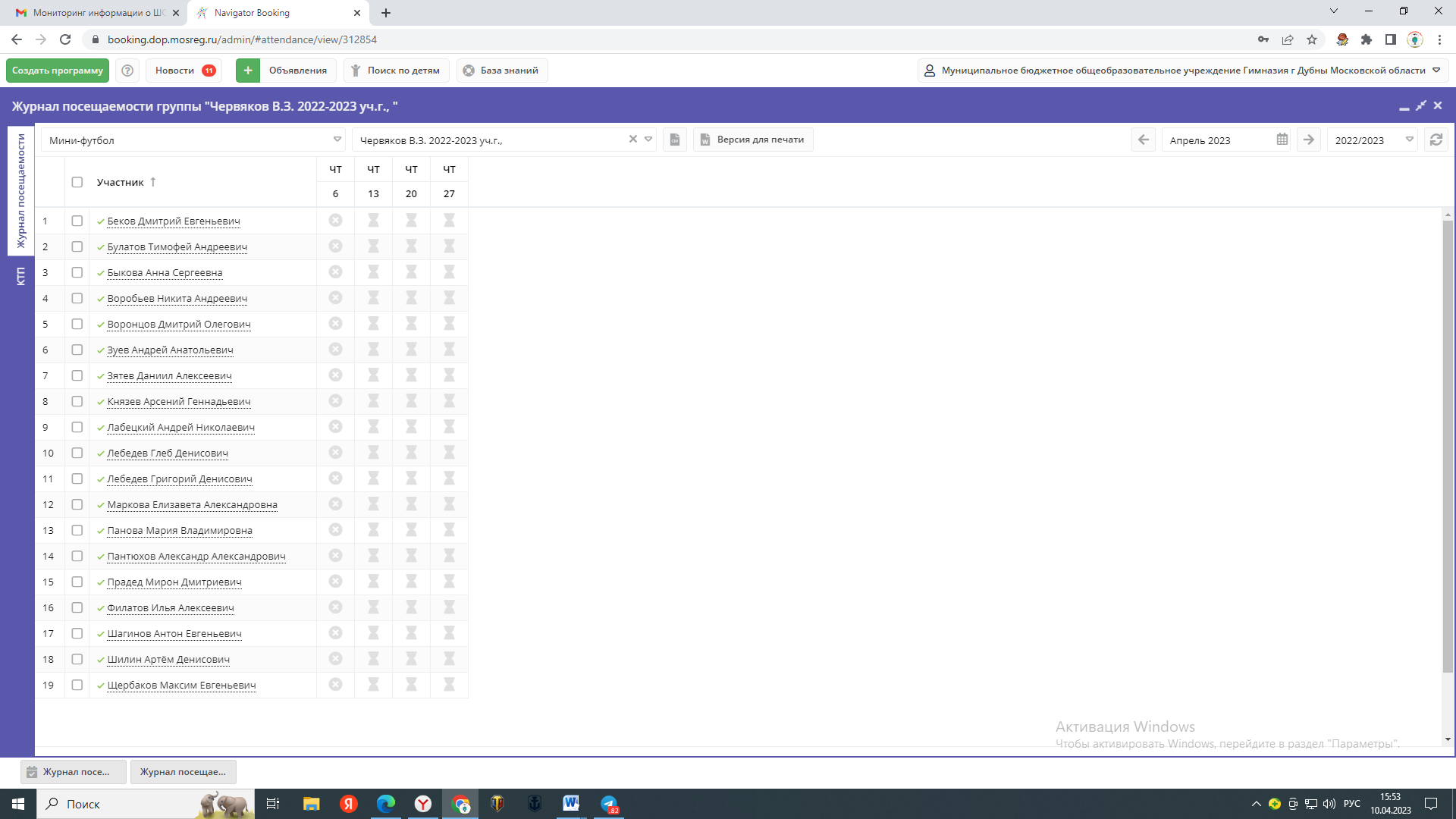 Волейбол – Тивакова А.Р.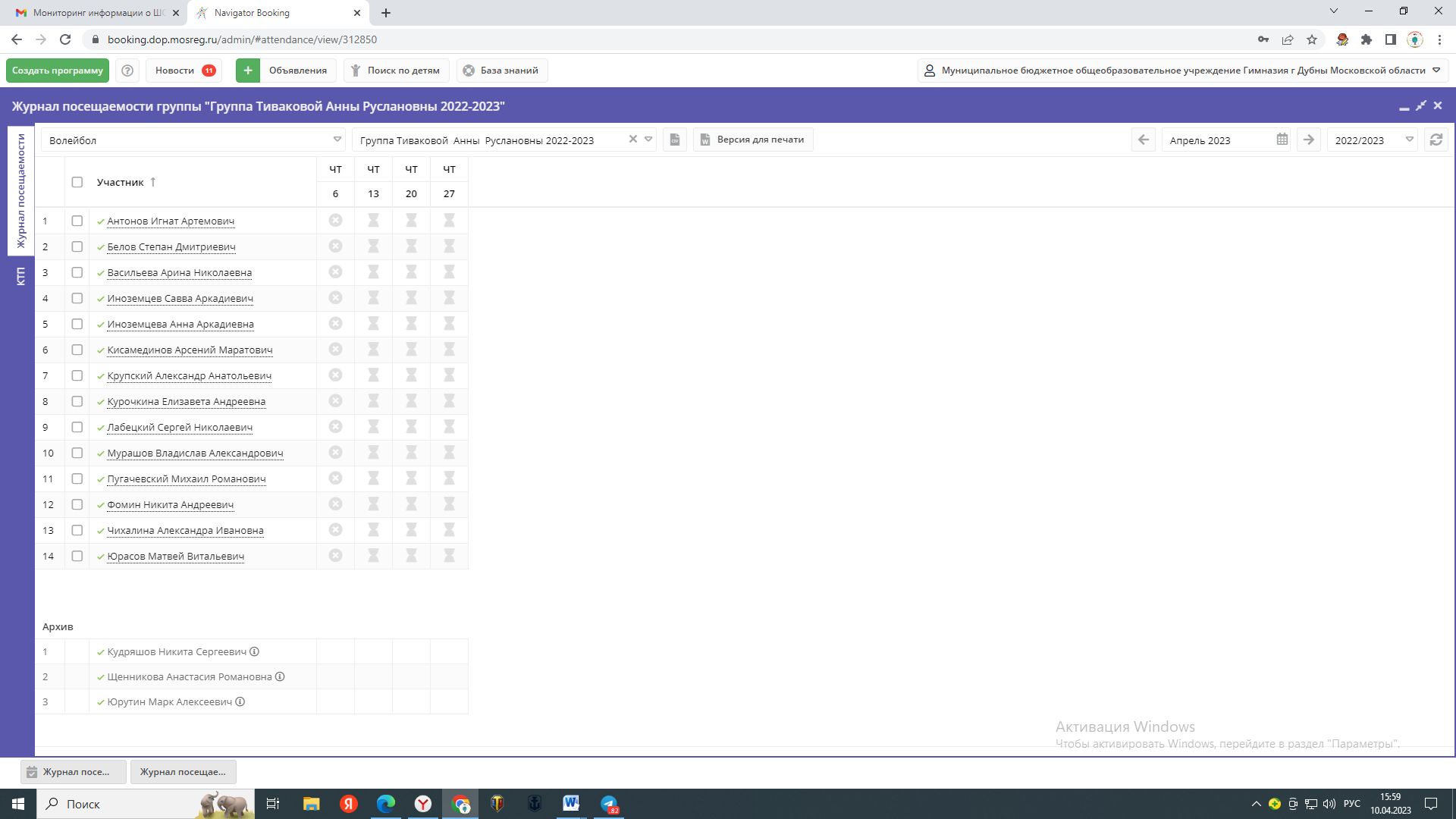 